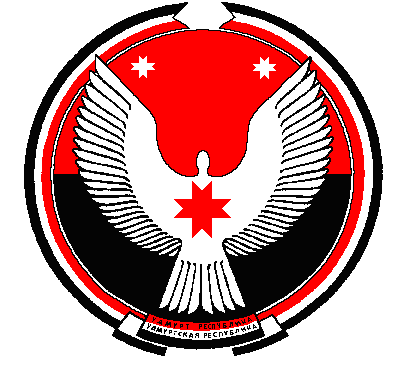 Р Е Ш Е Н И ЕСовет депутатов муниципального образования "Верх-Люкинское"Вылын Люк  муниципал кылдытэтысь депутат КенешОб отзыве доверенности      Рассмотрев информацию Главы МО «Верх-Люкинское» Дементьевой Елены Андреевны, руководствуясь Уставом МО «Верх-Люкинское», Совет депутатов МО «Верх-Люкинское» решает:Доверенность, выданную главой МО «Верх-Люкинское» от 24 ноября 2017 года на имя Ившина Андрея Ивановича отозвать  с 27 ноября 2017 года и считать указанную доверенность недействительной. Главе МО «Верх-Люкинское» ознакомить Ившина Андрея Ивановича о принятом решении.Глава муниципального образования «Верх-Люкинское»                                      Е.А.Дементьевад.Верх-Люкино26.11.2017 г.№15-1